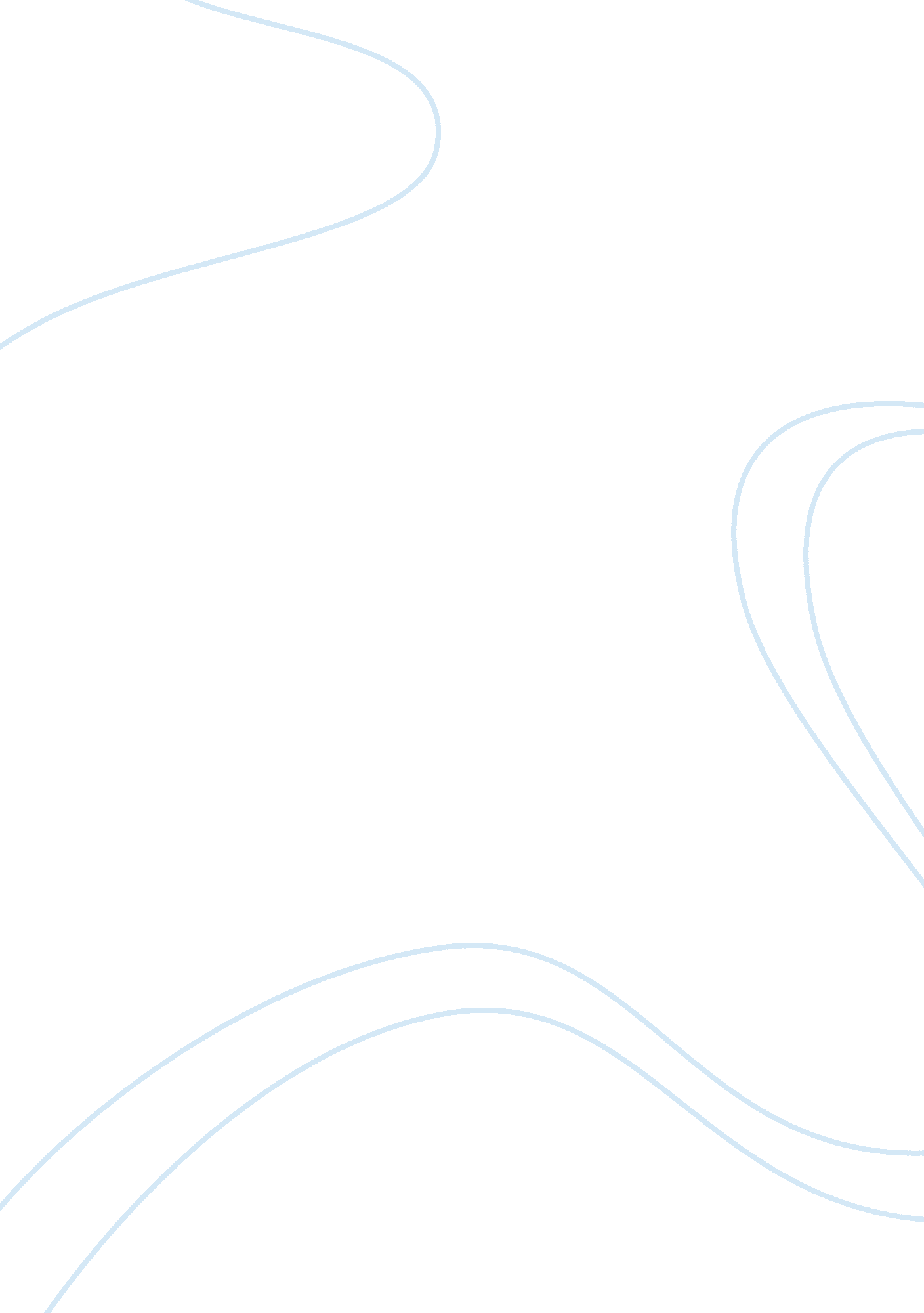 Arrowhead students preparing for christmasBusiness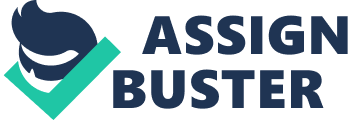 Sales for Christmas have been going on atWalmartsince Black Friday. This is a chance where people can try and get the best deals. Flat screen TV’s were as low as $150 and lines were so long that people were camping out. This is according to TMJ4 nightly news. “ I personally love black Friday shopping. People can get all of the best deals. I honestly believe that people wait all year round for this so that they can save lots of money. I think that they think waiting in the lines is worth being able to save all the money,” says Natalie Johnson, a senior at Arrowhead high school. “ My favorite place to shop is Kohls. I get all of my family presents there. They have so many great options. This year I got my dad some tools from there, I got my mom shoes and my older brother some nice new clothes,” says Rebecca Crownover, a Sophomore at Arrowhead high school. This year Christmas Eve falls on a Wednesday and Christmas day falls on a Thursday. 78% of people get all of their Christmas shopping done on the day of Black Friday. That is according to CNBC. “ Christmas is my favorite time of the year. ” says Johnson. 